Информация об открытии проекта «Оптимизация процесса проверки сотрудниками проектного офиса                 в АИС «Проектное управление» документов, подтверждающих выполнение контрольных событий» Проект «Оптимизация процесса проверки сотрудниками проектного офиса в АИС «Проектное управление» документов, подтверждающих выполнение контрольных событий»,  рассмотрен и одобрен к реализации                на заседании отраслевой экспертной комиссии при главе администрации Шебекинского городского округа 3 апреля 2023 года.Целью проекта является сокращение к 30 октября 2023 года не менее чем на 51 % длительности процесса проверки сотрудниками проектного офиса в АИС «Проектное управление» документов, подтверждающих выполнение контрольных событий.В рамках реализации проекта планируется выполнить следующие мероприятия: разработать стандартную операционную процедуру процесса               и стандартную операционную карту процесса. Разработать чек-лист процесса и провести обучающий семинар с сотрудниками администрации Шебекинского городского округа.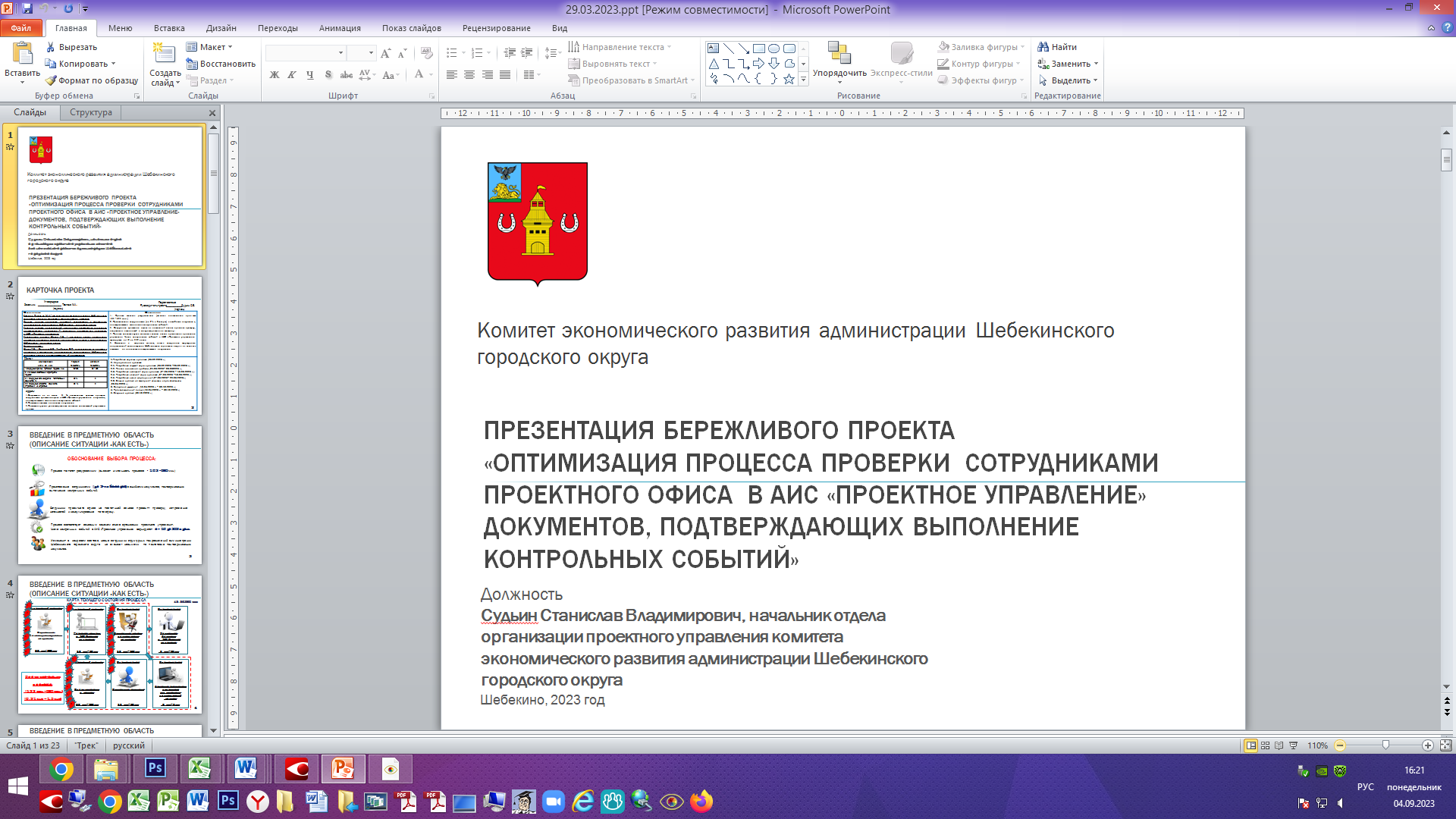 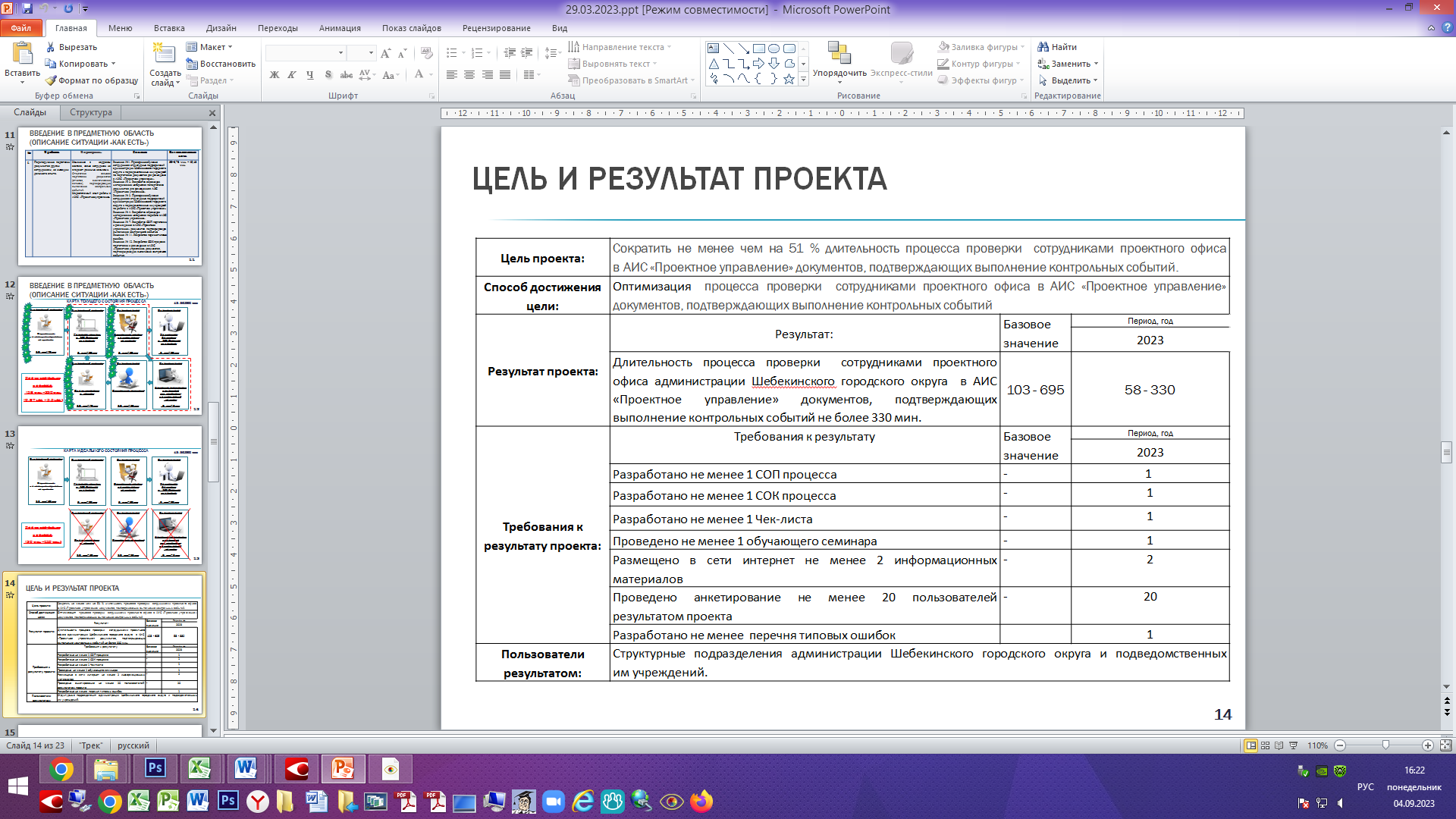 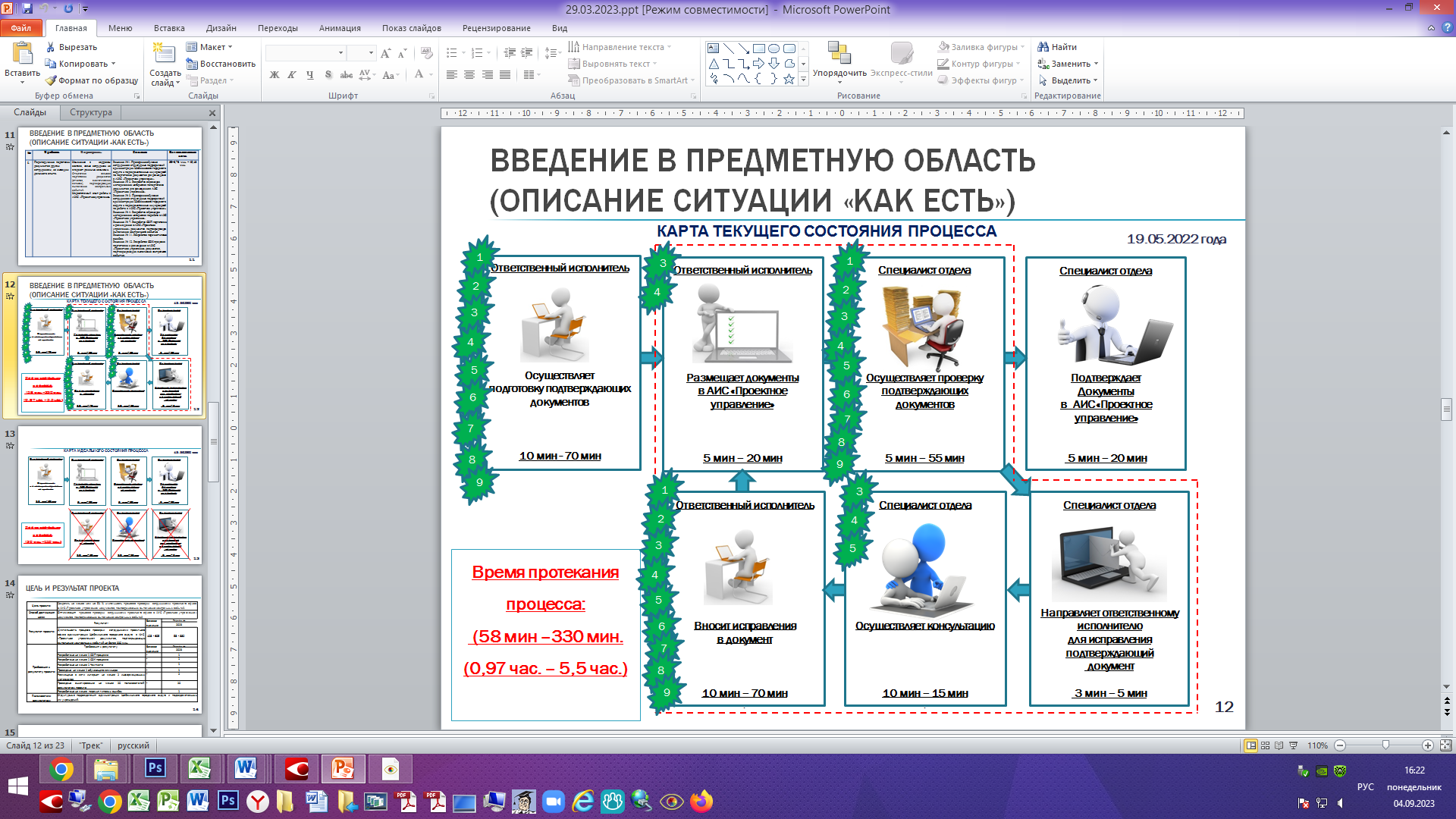 